Kupní smlouvadle ust. § 2079 a násl. občanského zákoníku č. 89/2012 Sb. ve znění pozdějších předpisůSmluvní stranyAB reflex s.r.o.se sídlem U Tří dvorů 530/13, 568 02 Svitavy IČO: 03790797DIČ: CZ03790797Vedená u Krajského soudu v Hradci Králové, vložka C 38445bankovní spojení: XXXXXXXXXXXXXXXXXXXXXXXzastoupená:  Pavlínou Čermákovou, jednatelkou	dále jen „prodávající“aZaměstnanecká pojišťovna Škoda se sídlem Husova 302, 293 01 Mladá Boleslav IČO: 46354182 DIČ: CZ46354182zapsaná u Městského soudu v Praze vložka A 7541 bankovní spojení: XXXXXXXXXXXXXXXXXXXXXXXXXXzastoupená: Ing. Darinou Ulmanovou, MBA, ředitelkoudále jen „kupující“ uzavřely níže uvedeného dne, měsíce a roku – kupní smlouvu následujícího znění:I.Předmět smlouvyV této smlouvě se prodávající zavazuje zajistit výrobu, dopravit a předat kupujícímu do vlastnictví (tedy prodat) „deštníky s reflexními prvky“ přesně specifikované v článku II. Kupující se zavazuje předmět koupě převzít a zaplatit prodávajícímu sjednanou kupní cenu.II.Specifikace nakupovaného zbožíPředmětem koupě je 300 ks skládacích, černých reflexních deštníků 3M Scotchlite z certifikovaného materiálu o průměru 100 cm s pogumovanou protiskluzovou rukojetí, jejichž součástí je stříbrné čtvercové logo ZPŠ o rozměru 10 x 10 cm . III.Platební podmínkyStrany si kupní cenu předmětu koupě sjednávají vzájemnou dohodou v částce 70 313,10 Kč vč. DPH 21 %. Cenový rozpad je v příloze č. 1.Zboží bude doručeno na adresu kupujícího do Mladé Boleslavi.Náklady na přepravu předmětu koupě do místa jeho předání a náklady na balné jsou součástí jeho sjednané ceny.Kupní cena bude hrazena na základě daňového dokladu se zdanitelným plněním v roce 2019.Daňový doklad vystavený prodávajícím předá prodávající osobně, elektronicky nebo zašle prokazatelně na adresu sídla kupujícího a musí obsahovat všechny náležitosti řádného daňového dokladu ve smyslu příslušných právních předpisů a název projektu: „Reflexní deštníky.“  Nesplnění výše uvedených podmínek zakládá právo kupujícího na vrácení daňového dokladu.IV.Dodací podmínkySmluvní strany se dohodly na doručení zboží do 29. 11. 2019.Obě smluvní strany nenesou odpovědnost za zpoždění plnění svých povinností, které vzniklo z důvodu zásahu vyšší moci. Vyšší mocí se rozumí mimořádné, nepředvídatelné, neodvratitelné a nezaviněné události mimo kontrolu smluvních stran jako jsou například: záplavy, zemětřesení, požár a také vojenské operace, státní převrat apod. V případě takové události je postižená smluvní strana povinna informovat druhou stranu písemnou formou. Pokud vzniklé zpoždění kvůli takovýmto událostem je delší než 3 měsíce, vyvolá postižená strana jednání smluvních stran a vzniklá situace se bude řešit dohodou a dodatkem k této smlouvě.V.Závěrečná ustanoveníPrávní vztahy mezi stranami, které tato smlouva výslovně neupravuje, se řídí příslušnými ustanoveními zákona č. 89/2012 Sb., občanský zákoník. Jestliže se kterékoliv ujednání této smlouvy stane neplatným podle zákona č. 89/2012 Sb., občanský zákoník, je takové ujednání právně neúčinné pouze v rozsahu takového zákazu nebo neplatnosti, aniž by tím pozbyla platnost zbývající část takového ujednání nebo zbývající ujednání této smlouvy.Tuto smlouvu lze měnit nebo doplňovat pouze dohodou smluvních stran ve formě písemných dodatků.Tato smlouva nabývá platnosti dnem podpisu oběma smluvními stranami
a účinnosti dnem zveřejnění v registru smluv. Obě smluvní strany prohlašují, že smlouva byla uzavřena na základě pravdivých údajů, že nebyla sjednána v tísni, ani za nápadně nevýhodných podmínek pro některou z nich. Svým podpisem dole potvrdily, že text této smlouvy vyjadřuje jejich svobodnou a vážnou vůli a přijímají tak na sebe práva a povinnosti ze smlouvy vyplývající. Tato smlouva je vyhotovena ve 2 stejnopisech s platností originálu. Prodávající obdržel 1 vyhotovení, kupující 1 vyhotovení.V Mladé Boleslavi dne:	        Ve Svitavách dne:                                      Kupující: 						   Prodávající:-----------------------------------  	                                -----------------------------------Ing. Darina Ulmanová, MBA	                                  Pavlína Čermáková         ředitelka	                                                   jednatelka					jednatelkaPříloha č.1 Objednaná položka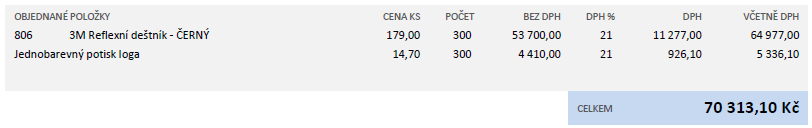 